§1408.  Breast Cancer Services Special Program FundThe Breast Cancer Services Special Program Fund, referred to in this section as "the fund," is established in the Maine Center for Disease Control and Prevention, referred to in this section as "the center."  Balances in the fund may not lapse but must be carried forward and used for the purposes of this section.  [PL 2007, c. 547, §1 (NEW).]1.  Sources and uses of fund.  Revenues from breast cancer support services registration plate fees credited to the fund under Title 29‑A, section 456‑E, subsections 2 and 4 must be used for breast cancer support services.  Upon receipt the center shall equally distribute the funds to a breast and cervical health program within the center, a statewide nonprofit organization established for the purpose of providing services to underserved people with breast health and breast cancer needs and an independent state-based foundation for the purpose of providing funding for cancer research, education and patient support programs.[PL 2007, c. 547, §1 (NEW).]SECTION HISTORYPL 2007, c. 547, §1 (NEW). The State of Maine claims a copyright in its codified statutes. If you intend to republish this material, we require that you include the following disclaimer in your publication:All copyrights and other rights to statutory text are reserved by the State of Maine. The text included in this publication reflects changes made through the First Regular and First Special Session of the 131st Maine Legislature and is current through November 1, 2023
                    . The text is subject to change without notice. It is a version that has not been officially certified by the Secretary of State. Refer to the Maine Revised Statutes Annotated and supplements for certified text.
                The Office of the Revisor of Statutes also requests that you send us one copy of any statutory publication you may produce. Our goal is not to restrict publishing activity, but to keep track of who is publishing what, to identify any needless duplication and to preserve the State's copyright rights.PLEASE NOTE: The Revisor's Office cannot perform research for or provide legal advice or interpretation of Maine law to the public. If you need legal assistance, please contact a qualified attorney.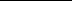 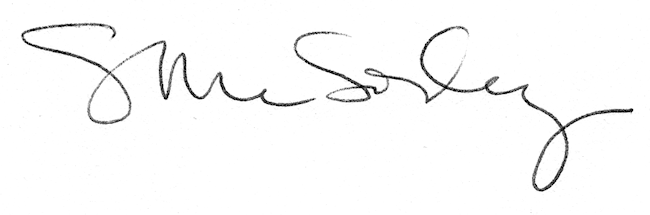 